OD NASELITVE SLOVANOV DO KARANTANIJEOkoli leta 600 so se na ozemlje današnje Slovenije priselili Slovani. Srečali so potomce Rimljanov, ki so še vedno živeli tukaj. O tej snovi govori besedilo v učbeniku str. 98-102.Oglej si posnetek Boštjana Kernca:  https://www.youtube.com/watch?v=0zUaXkfF7kkOb spremljanju posnetka v zvezek zapiši odgovore na naslednja vprašanja:Zapiši 3 razlike med Slovani ter rimskimi staroselci.Preberi spodnje trditve o Slovanih. Dve sta napačni. Podčrtaj napaki in ju popravi.Alpski Slovani so poselili večje ozemlje, kot ga danes obsega Slovenija.Slovani so živeli v opečnatih hišah.Ogrožali so jih Bizantinci.Samova plemenska zveza je prva znana slovanska državna tvorba.O Karnioli, ki je nastala na današnjem osrednjem slovenskem ozemlju, ne vemo skoraj nič.Dopolni besedilo o Karantaniji. Sredi 8. stoletja je za Karavankami na ozemlju današnje ________________ živel knez. Vaške skupnosti ali ____________ so vodili župani. Karantansko plemstvo so bili _________________. Večino prebivalcev so predstavljali svobodni ______________. Nekaj staroselcev pa je spadalo v skupino ___________________.  Pojasni, kako so spodnji pojmi povezani s Karantanijo:Krnski grad: Gospa sveta:Knežji kamen:Ustoličevanje:Vojvodski prestol:V nekaj stavkih opiši obred ustoličevanja.S števili od 1 do 9 označi spodnje dogodke v pravilno zaporedje.____ Bavarci ponudijo pomoč, a želijo tudi del oblasti.____ Borut je za pomoč prosil Bavarce.____ Avari so bili v naših krajih dokončno poraženi.____ Po Borutovi smrti se vrneta Gorazd in Hotimir, ki sta na Bavarskem sprejela krščanstvo.____ Vladal je knez Borut.____ Deželo so ogrožali Avari. ____ Karantanci so izgubili samostojnost, a so ____ Borutovega sina Gorazda in njegovega bratranca Hotimirja so poslali na Bavarsko.____ V Karantaniji se začne pokristjanjevanje.Posnetek se nadaljuje na naslovu https://www.youtube.com/watch?v=yf45kggClaM Karantanija po izgubi samostojnosti (dopolni stavke z nadaljevanjem na desni). Kaj prikazujejo spodnje fotografije?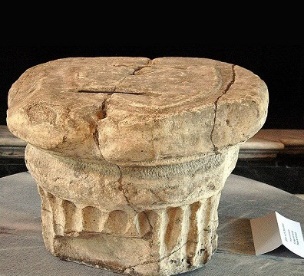 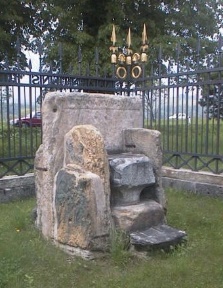 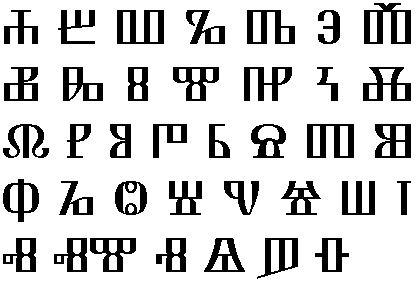 Bavarsko so v svojo državo vključili… krščanstvo in fevdalizem.V Karantaniji se širita…knez Kocelj.Nastali so prvi latinski zapisi v slovenskem jeziku, ki jim rečemo…misijonarja Cirila in Metoda.V Spodnji Panoniji je takrat vladal…Franki.Kocelj je v svojo deželo povabil…glagolico, ki se je kasneje ponekod preoblikovala v cirilico.Ciril in Metod sta izumila novo pisavo…Brižinski spomeniki.